Urząd Gminy w Rokietnicy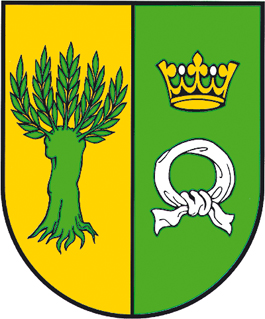 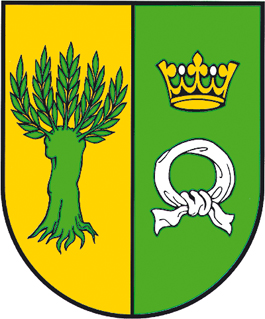 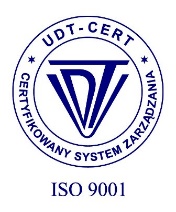 Urząd Gminy Rokietnica62-090 Rokietnica, ul. Golęcińska 1tel.: +48 61 89 60 600fax: +48 61 89 60 620e-mail: urzad@rokietnica.plwww.rokietnica.plNIP 777-283-48-84Poznański Bank Spółdzielczy w Poznaniu o/Rokietnica69 9043 1041 3041 0023 9110 0001ZP.271.13.2023                                                                                         Rokietnica, dnia  07.11.2023r.                                             ZAWIADOMIENIE O WYBORZE OFERTY NAJKORZYSTNIEJSZEJ.

Dotyczy postępowania o udzielenie zamówienia pn.  „REMONT ULICY SADOWEJ 
W KOBYLNIKACH.”        Działając na podstawie art. 253 ust. 1  ustawy z dnia 11 września 2019roku Prawo zamówień publicznych( t.jedn.  Dz. U. z 2023  poz. 1610 ze zm.) zwanej dalej PZP, Zamawiający informuje, że w prowadzonym  przez Gminę Rokietnica postępowaniu 
o udzielenie zamówienia publicznego w trybie podstawowym  wybrano ofertę złożoną przez:

Firmę  Budowlano-Remontowo-Drogową Dariusz Białobrzycki
                     Oś. K. Wielkiego 14A/1, 62-200 Gniezno  
                              cena  oferty:  298 884,99  zł brutto 
( słownie: dwieście dziewięćdziesiąt osiem tysięcy osiemset osiemdziesiąt cztery 99/100)

Oferta ww. Wykonawcy została uznana za najkorzystniejszą na podstawie kryteriów oceny ofert określonych w  Specyfikacji  Warunków  Zamówienia. 
Wykonawca spełnia warunki udziału w postępowaniu i nie podlega wykluczeniu 
z   postępowania,  Cena oferty mieści się w kwocie, jaką Zamawiający  może przeznaczyć
na sfinansowanie zamówienia.
Do postępowania złożono  6  ofert  przetargowych.Oferta Nr 1
INPRO-BUD Andrzej Świderski  sp.jawna. ul. Janiny Omańkowskiej 3, 60-465 Poznań
Liczba  otrzymanych  punktów w kryterium cena – 15,94
Liczba otrzymanych punktów w kryterium  okres gwarancji – 40
Łączna ilość otrzymanych punktów – 55,94

Oferta Nr 2
Zakład Drogowy Antczak Sp. z o.o.  ul. Przemysłowa 13, 62-090 Mrowino
Liczba  otrzymanych  punktów w kryterium cena – 52,51
Liczba otrzymanych punktów w kryterium  okres gwarancji – 40
Łączna ilość otrzymanych punktów – 92,51Oferta Nr 3
YOCAM Sp. z o.o. ul. Świerkowa 29, 62- 090 Rostworowo
Liczba  otrzymanych  punktów w kryterium cena – 45,39
Liczba otrzymanych punktów w kryterium  okres gwarancji – 40
Łączna ilość otrzymanych punktów – 85,39

Oferta Nr 4
KOST-BUD Piotr Druchliński  Jaroszyn Kolonia 8A, 62-405 Ląd
Liczba  otrzymanych  punktów w kryterium cena – 32,04
Liczba otrzymanych punktów w kryterium  okres gwarancji – 40
Łączna ilość otrzymanych punktów – 72,04

Oferta Nr 5
PB Haus Sp. z o.o. Sp.k. ul. Wilkowicka 47, 64-100 Leszno
Liczba  otrzymanych  punktów w kryterium cena – 34,74
Liczba otrzymanych punktów w kryterium  okres gwarancji – 40
Łączna ilość otrzymanych punktów – 74,74

Oferta Nr 6
Firma Budowlano-Remontowo-Drogowa Dariusz Białobrzycki,
Os. K. Wielkiego 14A/1, 62-200 Gniezno 
Liczba  otrzymanych  punktów w kryterium cena – 60
Liczba otrzymanych punktów w kryterium  okres gwarancji – 40
Łączna ilość otrzymanych punktów – 100

2. Na podstawie art.253 ust.2 PZP  Zamawiający informuje, że z postępowania nie odrzucono oferty  żadnego Wykonawcy.                                                                                                              
                                                                                                                   Z poważaniem,
                                                                                                            WÓJT GMINY ROKIETNICA
                                                                                                                    Bartosz Derech 